Town of Branchville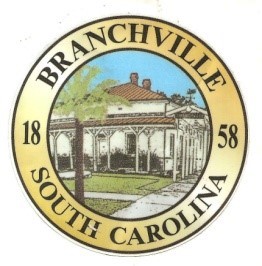 “Oldest Railroad Junction in the World”7644 Freedom Rd, PO Box 85 – Branchville, SC 29432(803) 274-8820 or 274-8000 – fax (803) 274-8760www.Branchville.SC.govApplication for Utility ServiceName: _____________________________________________________ Date: __________________________________Service Address: ____________________________________________________________________________________Billing Address: _____________________________________________________________________________________Contact Number(s): __________________________________________________________________________________Type of service requested: ____________________________________________________________________________                        Inside Town Limits: Water, Sewer and Garbage may be available.  Outside Town Limits: Water only	The Town of Branchville sends out the water bills (including charges for sewer and/or garbage collection service if applicable) on or before the last day of the month.The amount shown as the current balance must be paid by the 10th day of the month to avoid a 10% late penalty.If the bill shows a “previous amount due” that amount must be paid before the 4th day of the month, otherwise the account is subject to disconnection.  If this occurs, customers must pay the previous amount due and a $25.00 reconnection fee.  	Services are provided under terms set forth in Ordinance# 1-B-2011 (free copies available by request) and other relevant policies established by the Town Council.“The following information is requested by the Federal Government in order to monitor compliance with Federal Laws prohibiting discrimination against applicants seeking to participate in this program.  You are not required to furnish this information, but are encouraged to do so.  This information will not be used in evaluating your application or to discriminate against you in any way.  However, if you choose not to furnish it, we are required to note the race/national origin of individual applicants on the basis of visual observation or surname.” This is an Equal Opportunity Program.We are required to ask you these two questions for statistical reporting purposes:What is your gender? ____________________________ What is your race? ____________________________________By your signature below, you state that you understand and agree to the terms above. Applicant’s signature: _______________________________________________ Date: ____________________________